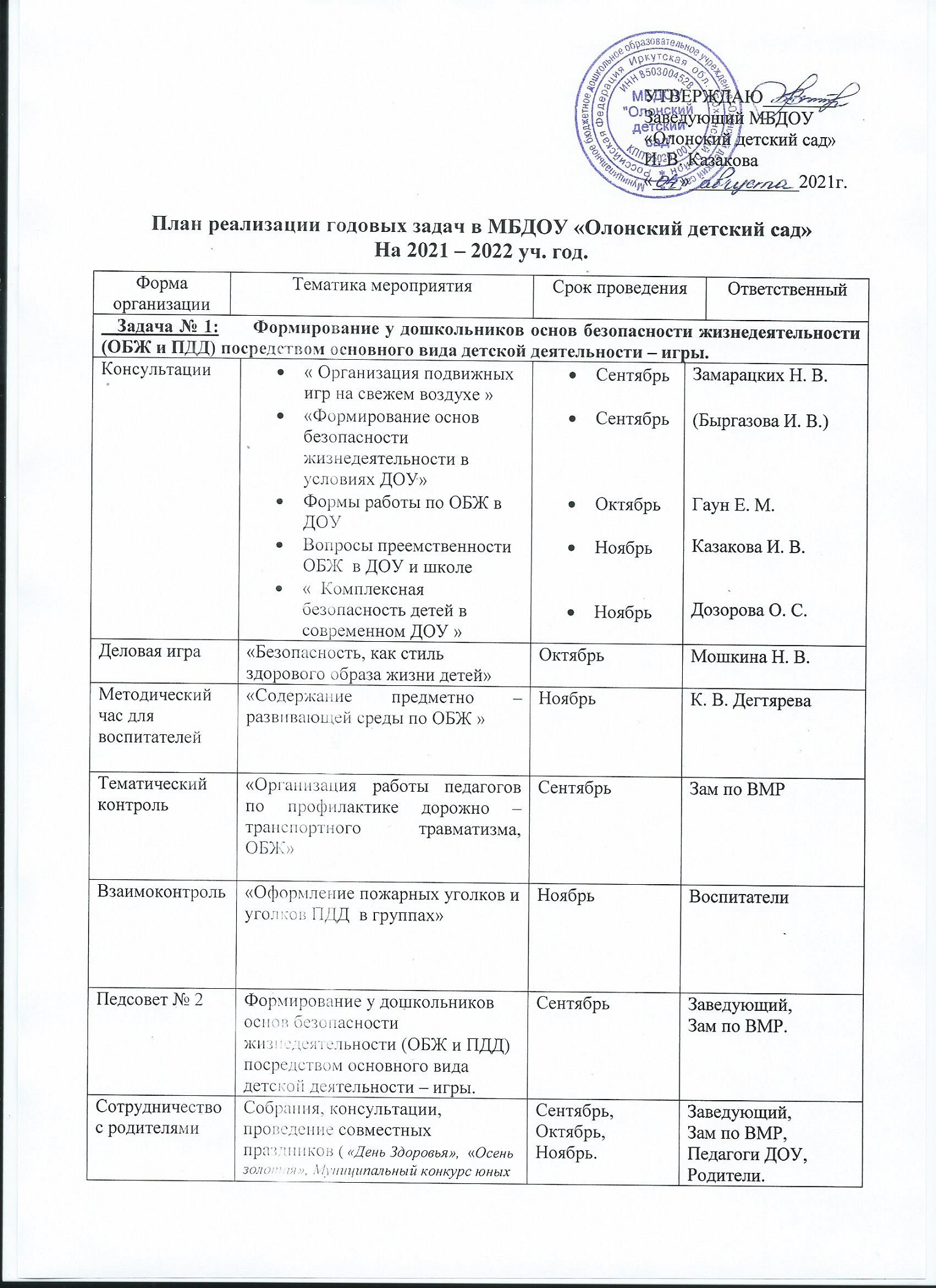 УТВЕРЖДАЮ________Заведующий МБДОУ«Олонский детский сад»И. В. Казакова«___»____________2021г.План реализации годовых задач в МБДОУ «Олонский детский сад»На 2021 – 2022 уч. год.Форма организацииТематика мероприятияТематика мероприятияСрок проведенияСрок проведенияОтветственный    Задача № 1:     Формирование у дошкольников основ безопасности жизнедеятельности (ОБЖ и ПДД) посредством основного вида детской деятельности – игры.   Задача № 1:     Формирование у дошкольников основ безопасности жизнедеятельности (ОБЖ и ПДД) посредством основного вида детской деятельности – игры.   Задача № 1:     Формирование у дошкольников основ безопасности жизнедеятельности (ОБЖ и ПДД) посредством основного вида детской деятельности – игры.   Задача № 1:     Формирование у дошкольников основ безопасности жизнедеятельности (ОБЖ и ПДД) посредством основного вида детской деятельности – игры.   Задача № 1:     Формирование у дошкольников основ безопасности жизнедеятельности (ОБЖ и ПДД) посредством основного вида детской деятельности – игры.   Задача № 1:     Формирование у дошкольников основ безопасности жизнедеятельности (ОБЖ и ПДД) посредством основного вида детской деятельности – игры.КонсультацииКонсультации« Организация подвижных игр на свежем воздухе »«Формирование основ безопасности жизнедеятельности в условиях ДОУ»Формы работы по ОБЖ в ДОУВопросы преемственности ОБЖ  в ДОУ и школе«  Комплексная безопасность детей в современном ДОУ » СентябрьСентябрьОктябрь НоябрьНоябрьЗамарацких Н. В.(Быргазова И. В.)Гаун Е. М.Казакова И. В.Дозорова О. С.Замарацких Н. В.(Быргазова И. В.)Гаун Е. М.Казакова И. В.Дозорова О. С.Деловая играДеловая игра«Безопасность, как стиль здорового образа жизни детей»ОктябрьМошкина Н. В.Мошкина Н. В.Методический час для воспитателейМетодический час для воспитателей«Содержание предметно – развивающей среды по ОБЖ » НоябрьК. В. ДегтяреваК. В. ДегтяреваТематический  контрольТематический  контроль«Организация работы педагогов по профилактике дорожно – транспортного травматизма, ОБЖ»СентябрьЗам по ВМРЗам по ВМРВзаимоконтрольВзаимоконтроль«Оформление пожарных уголков и уголков ПДД  в группах»НоябрьВоспитателиВоспитателиПедсовет № 2Педсовет № 2Формирование у дошкольников основ безопасности жизнедеятельности (ОБЖ и ПДД) посредством основного вида детской деятельности – игры.СентябрьЗаведующий,Зам по ВМР.Заведующий,Зам по ВМР.Сотрудничество с родителямиСотрудничество с родителямиСобрания, консультации, проведение совместных праздников ( «День Здоровья»,  «Осень золотая», Муниципальный конкурс юных чтецов «Детство – счастливая страна», «День Матери»),  совместное творчество (Конкурсы: «Осенние фантазии», «Лучшая площадка для изучения ПДД (на участке)»,  выставки рисунков «ПДД и я – Друзья!», «Все профессии важны»; плакатов  «Я здоровье берегу, сам себе я помогу!»,  Фотовыставка (коллаж) «Правила дорожные знать каждому положено!»).Сентябрь,Октябрь,Ноябрь.Заведующий,Зам по ВМР,Педагоги ДОУ,Родители.Заведующий,Зам по ВМР,Педагоги ДОУ,Родители.Работа методического кабинетаРабота методического кабинетаПодбор литературы познавательного характера; Оформление папки с постоянно пополняющимся материалом: «ОБЖ в ДОУ»Пополнение картотеки дидактических игр;Подготовка и проведение 7 Муниципального конкурса юных чтецов «Детство – счастливая страна»Сентябрь,Октябрь,Ноябрь.ОктябрьЗам по ВМР,Воспитатели.Зам по ВМР,Воспитатели.Зам по ВМР,Муз. руководитель,Воспитатели.Зам по ВМР,Воспитатели.Зам по ВМР,Воспитатели.Зам по ВМР,Муз. руководитель,Воспитатели.Задача № 2:      Обеспечение своевременного и эффективного речевого развития как средства общения, познания, самовыражения ребёнка, на основе исследовательской (опытно – экспериментальной) деятельности методом проектов.Задача № 2:      Обеспечение своевременного и эффективного речевого развития как средства общения, познания, самовыражения ребёнка, на основе исследовательской (опытно – экспериментальной) деятельности методом проектов.Задача № 2:      Обеспечение своевременного и эффективного речевого развития как средства общения, познания, самовыражения ребёнка, на основе исследовательской (опытно – экспериментальной) деятельности методом проектов.Задача № 2:      Обеспечение своевременного и эффективного речевого развития как средства общения, познания, самовыражения ребёнка, на основе исследовательской (опытно – экспериментальной) деятельности методом проектов.Задача № 2:      Обеспечение своевременного и эффективного речевого развития как средства общения, познания, самовыражения ребёнка, на основе исследовательской (опытно – экспериментальной) деятельности методом проектов.Задача № 2:      Обеспечение своевременного и эффективного речевого развития как средства общения, познания, самовыражения ребёнка, на основе исследовательской (опытно – экспериментальной) деятельности методом проектов.Деловая играМастер - классДеловая играМастер - класс«  Исследовательский метод обучения в ДОУ »« Развития речи детей через опытно-экспериментальную деятельность с использованием метода «Синквейн»»«Новые подходы к организации познавательно-исследовательской деятельности детей в ДОУ». Тема: «Сказка в экспериментальной деятельности дошкольников»ДекабрьЯнварьФевральДозорова А. И.Белобородова А. Е.Губина А. Д.Дозорова А. И.Белобородова А. Е.Губина А. Д.КонсультацииКонсультации« Детское экспериментирование как средство интеллектуального и речевого развития » « Экспериментирование как средство развития речи дошкольника. Теория и практика »ДекабрьЯнварьИванова Л. А.Васильева И. В.Иванова Л. А.Васильева И. В.Сравнительный контроль Сравнительный контроль «Создание образовательной среды по речевому развитию»ЯнварьЗам по ВМРЗам по ВМРВзаимоконтрольВзаимоконтроль «Выполнение детьми норм и правил культурного поведения при проведении режимных моментов в ДОУ»ФевральВоспитатели ДОУВоспитатели ДОУПедсовет № 3Педсовет № 3Обеспечение своевременного и эффективного речевого развития как средства общения, познания, самовыражения ребёнка, на основе исследовательской (опытно – экспериментальной) деятельности методом поектов.ДекабрьЗаведующий,Зам по ВМР.Заведующий,Зам по ВМР.Сотрудничество с родителямиСотрудничество с родителямиСобрания, консультации, проведение совместных праздников («Новогодний карнавал», «День Защитника Отечества»),  совместное творчество (Выставка творческих работ: «Мастерская Дедушки Мороза»; выставки рисунков «Новогодняя сказка», « Художественные эксперименты», «Солдат Отечества!», конкурс на лучший уголок экспериментирования в группе, «Групповые тематические выставки по темам проекта», участие в проектной деятельности.Декабрь,Январь,Февраль.Заведующий,Зам по ВМР,Педагоги ДОУ.Заведующий,Зам по ВМР,Педагоги ДОУ.Работа методического кабинетаРабота методического кабинетаСоздание картотеки по развитию связной речи по теме «Детское экспериментирование».Оформление книжного уголка. Книжная выставка «Юный исследователь»ФевральЗам по ВМР,Педагоги ДОУЗам по ВМР,Педагоги ДОУЗадача № 3:   Воспитание межнациональной толерантности и культуры межнационального общения посредствам художественного творчества, через совместную работу ДОУ и семьи.Задача № 3:   Воспитание межнациональной толерантности и культуры межнационального общения посредствам художественного творчества, через совместную работу ДОУ и семьи.Задача № 3:   Воспитание межнациональной толерантности и культуры межнационального общения посредствам художественного творчества, через совместную работу ДОУ и семьи.Задача № 3:   Воспитание межнациональной толерантности и культуры межнационального общения посредствам художественного творчества, через совместную работу ДОУ и семьи.Задача № 3:   Воспитание межнациональной толерантности и культуры межнационального общения посредствам художественного творчества, через совместную работу ДОУ и семьи.Задача № 3:   Воспитание межнациональной толерантности и культуры межнационального общения посредствам художественного творчества, через совместную работу ДОУ и семьи.Деловая играТренинг для педагоговМастер – классДеловая играТренинг для педагоговМастер – класс« Поликультурное образование в детском саду»«Толерантность – искусство жить вместе»«Развитие партнерских Отношений между участниками образовательного процесса в ДОУ»  АпрельАпрельМайАпрельАпрельМайГаун Е. М., Губина А. Д.Быргазова И. В.КонсультацииКонсультации«Воспитание межнациональной толерантности и межнациональной культуры общения в мультикультурном образовательном пространстве» Социальное партнёрство семьи и ДОУ как условие формирования межнациональной толерантности у детей дошкольного возрастаВоспитание межнациональной толерантности дошкольников средствами физической культурыЗначение развития общей культуры ребенка в воспитание толерантностиМартМартАпрельМайМартМартАпрельМайДозорова О. С.Мошкина Н. В.Замарацких Н. В.Турбанова О. Г.Сравнительный контрольСравнительный контрольОценка ППРС по формированию межнациональной толерантности АпрельАпрельКомиссияВзаимоконтрольВзаимоконтроль«Формирование культуры межнационального общения у воспитанников»МартМартВоспитатели ДОУПедсовет № 4Педсовет № 4Воспитание межнациональной толерантности и культуры межнационального общения посредствам художественного творчества, через совместную работу ДОУ и семьи.МартМартЗаведующий, Зам. по ВМР. Сотрудничество с родителямиСотрудничество с родителямиСобрания, консультации, проведение совместных праздников («8 марта», «Юный исследователь», «День Победы», «День защиты Детей»),  совместное творчество (Конкурсы: «Подарок для мамы», «Огород на окне», фотовыставка «Наши мамы удалые», выставки рисунков: «Человек другого государства»,  «Мы такие разные», «Победы несмолкающая слава»;  акция: «Посади дерево»); плакатов: «Цветы толерантности» родительские гостиные.Март,Апрель,Май.Март,Апрель,Май.Заведующий,Зам по ВМР,Педагоги ДОУ.Работа методического кабинетаРабота методического кабинетаСоздание картотеки дидактических игр по теме:«Приветственные и вежливые слова на разных языках мира».Подборка   художественной литературы для чтения; Оформление передвижной фотовыставки «Национальные костюмы народов мира»Март,Апрель. Март,Апрель. Зам по ВМР, педагогиЗадача № 4: Формирование основ финансовой грамотности детей старшего дошкольного возраста* Задача № 4: Формирование основ финансовой грамотности детей старшего дошкольного возраста* Задача № 4: Формирование основ финансовой грамотности детей старшего дошкольного возраста* Задача № 4: Формирование основ финансовой грамотности детей старшего дошкольного возраста* Задача № 4: Формирование основ финансовой грамотности детей старшего дошкольного возраста* Задача № 4: Формирование основ финансовой грамотности детей старшего дошкольного возраста* * Задача № 4 реализуется в течении всего 2021 – 2022 учебного года в подготовительной группе в виде кружковой деятельности по образовательной программе МБДОУ «Олонский детский сад» по формированию основ финансовой грамотности детей старшего дошкольного возраста «Занимательная экономика»* Задача № 4 реализуется в течении всего 2021 – 2022 учебного года в подготовительной группе в виде кружковой деятельности по образовательной программе МБДОУ «Олонский детский сад» по формированию основ финансовой грамотности детей старшего дошкольного возраста «Занимательная экономика»* Задача № 4 реализуется в течении всего 2021 – 2022 учебного года в подготовительной группе в виде кружковой деятельности по образовательной программе МБДОУ «Олонский детский сад» по формированию основ финансовой грамотности детей старшего дошкольного возраста «Занимательная экономика»* Задача № 4 реализуется в течении всего 2021 – 2022 учебного года в подготовительной группе в виде кружковой деятельности по образовательной программе МБДОУ «Олонский детский сад» по формированию основ финансовой грамотности детей старшего дошкольного возраста «Занимательная экономика»* Задача № 4 реализуется в течении всего 2021 – 2022 учебного года в подготовительной группе в виде кружковой деятельности по образовательной программе МБДОУ «Олонский детский сад» по формированию основ финансовой грамотности детей старшего дошкольного возраста «Занимательная экономика»* Задача № 4 реализуется в течении всего 2021 – 2022 учебного года в подготовительной группе в виде кружковой деятельности по образовательной программе МБДОУ «Олонский детский сад» по формированию основ финансовой грамотности детей старшего дошкольного возраста «Занимательная экономика»